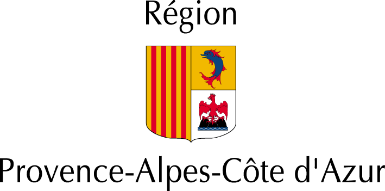 Direction de l'Attractivité, du Rayonnement International et de l'InnovationService Recherche, Enseignement Supérieur, Santé et InnovationAPPEL À PROJETS OUVERTS – VOLET GÉNÉRALDate de clôture le 4 mai 2018Remplir le formulaire en ne dépassant pas 20 pages.Intitulé du projet : Acronyme :Mots clés (5 maximum) :Thématique principale concernée (1 seule case à cocher) : □ Biologie / Santé			□ Chimie 			□ Environnement□ Ingénierie / Physique			□ Sciences de l’Univers 	□ Mathématique / Informatique□ Sciences humaines et sociales 	□ Sciences économiques 	□ Sciences juridiques   		Thématique(s) secondaire(s) concernée(s) (facultatif) :□ Biologie / Santé			□ Chimie 			□ Environnement□ Ingénierie / Physique			□ Sciences de l’Univers 	□ Mathématique / Informatique□ Sciences humaines et sociales 	□ Sciences économiques 	□ Sciences juridiques   			Partenaire(s)Budget du projet(*) Concerne uniquement les Sciences humaines, sociales, économiques, juridiques, mathématiques et informatiques. Pour le chef de file: (nom, prénom, signature, date) :Visa des tutelles partenaires     Le Président d’Université                         ou                  Le Délégué régional de l’Organisme    Le …………………………………..                                    Le …………………………………..                                    Remarque : en cas de rattachement des équipes et des dépenses subventionnables à deux tutelles différentes, veuillez dupliquer :- cette page et la faire signer par chacune des tutelles bénéficiaires sur la demande financière la concernant - renseigner autant de plans de financement que de tutelles bénéficiaires (cf. pages 9 et 10)1. Partie scientifiqueRésumé en français du projet (20 lignes maximum)Présentation détaillée du projet (2 pages max, en français)Préciser l’état de l’art. Faire ressortir le caractère novateur, les enjeux scientifiques et les retombées attendues.Présentation détaillée du projet (suite)Compte tenu des thématiques différenciatrices identifiées sur le territoire régional dans le cadre du Schéma Régional de Développement Economique, d’Innovation et d’Internationalisation, contribution éventuelles aux filières stratégiques ou technologies clés retenues par la Région (*):Filières prioritaires :□ SILVER ECONOMY□ TOURISME, CULTURE, ARTS DE VIVRE ET SPORT□ ENERGIES DE DEMAIN ET ECOTECHNOLOGIES□ INDUSTRIE MARITIME, PORTUAIRE ET LOGISTIQUE□ AERONAUTIQUE, SPATIAL, NAVAL ET DEFENSE□ SANTE□ AGRICULTURE, AGRO-ALIMENTAIRE ET COSMETIQUESTechnologies clés :□ NUMERIQUE□ OPTIQUE-PHOTONIQUE□ CHIMIE-MATERIAUX(*) Pour de plus amples informations sur les filières stratégiques et technologies clés, consulter le Schéma Régional de Développement Economique, d’Innovation et d’Internationalisation.Précisez la nature de la contribution et les retombées attendues : 1-4 Compte tenu de l’objectif de l’exécutif régional de faire de Provence-Alpes-Côte d’Azur le moteur des accords sur le climat, de la transition énergétique, du développement et de l’accélération des énergies renouvelables, de la protection de la biodiversité, des espaces naturels, de la réduction de la consommation, et d’amélioration de la qualité de l’air, précisez la nature de la contribution et les retombées attendues : Pour de plus amples informations sur le Plan climat régional, consulter maregion.cr-paca.fr/politiques/Regionexemplaire/climatCe projet a-t-il déjà fait l’objet d’une demande de financement auprès du Conseil Régional Provence-Alpes-Côte d’Azur ? (si oui, indiquez-en quoi le présent projet a évolué)Remarque : L’articulation avec des projets proposés au Contrat de Plan 2015-2020 devra être mentionnée et explicitée, le cas échéantCette demande d’équipement vient-t-elle en complément d’un financement obtenu grâce aux Investissements d’Avenir ? (si oui précisez)Actions de diffusion scientifique grand public envisagées (détail des actions, type de public visé, collaborations éventuelles avec des partenaires…)Publications du porteur de projet N’indiquez que les 5 dernières publications en lien avec le projet (parues dans des revues internationales à comité de lecture) et les éventuels brevets déposés dans les 5 dernières années.Le cas échéant, information sur la participation des équipes* partenaires aux autres programmes de recherche cités dans le présent dossier et en lien direct avec celui-ci (indiquez la date de début et de fin du programme, le budget correspondant et la nature de la participation des équipes auxdits programmes).*Equipe : sous ensemble d’un laboratoire faisant l’objet d’une évaluation spécifique2. Montage du projet (2 pages maximum)2.1 Equipes participant au projet (intitulé, laboratoire et organisme de rattachement, responsables concernés, coordonnées tel et mail) Demande de financement d’un doctorant dans le cadre du projet :    OUI	 NON Si oui : Titre de la thèse envisagée : Laboratoire d’accueil : Apports respectifs des équipes (du point de vue scientifique, technologique, … faire ressortir les complémentarités) de chacune des équipes participantes du doctorant envisagé précisant notamment son programme et les techniques mises en œuvre2.4 Moyens d’équipement et/ou de fonctionnement (*) demandés : Nature des moyens sollicités, pertinence au regard du projet, mise en œuvre de l’utilisation conjointe par les partenaires et spécificité au regard des moyens existants (NB : seuls sont éligibles à cet appel à projet les nouveaux équipements nécessaires à la réalisation du projet, préciser la localisation et fournir les devis correspondants).(*) dans les domaines des sciences humaines, sociales, économiques, juridiques, mathématiques et informatiques. 2.5 En cas de mutualisation de l’équipement Comment est organisé l’accès à l’équipement ?2.6 Planning détaillé étapes clés-et résultats attendus à chaque étape, indiquer les dates prévues d’acquisition des matériels.NB : Le règlement financier du Conseil Régional exige que les subventions soient justifiées dans un délai de 2 ans à compter de la date de la délibération du Conseil régional autorisant leur attribution.3 - Financement du projet :La Région ne peut financer plus de 70% du montant des dépenses éligibles. Le plafond de son intervention est fixé à 150 000 €Les cofinancements doivent impérativement être acquis dans l’annéeLe régime de TVA appliqué par la tutelle doit être précisé : montants HT ou TTCLa Région ne peut financer une tranche d’un projet que si la ou les précédentes tranche(s) ont été engagée(s) et/ou justifiée(s).PLAN DE FINANCEMENT - INVESTISSEMENT(Dupliquez en autant de tableaux que de tutelles bénéficiaires)Ne concerne que les dépenses engagées et justifiées par la tutelle bénéficiaire de la subventionPROJET (ACRONYME) : BÉNÉFICIAIRE (renseigner impérativement) :(*) Financements sollicités : indiquer la date prévue pour la réponse(**) Le total des recettes doit être égal au total des dépensesNota : les dépenses engagées et justifiées par la tutelle bénéficiaire de la subvention devront être conformes aux dépenses inscrites dans le plan de financement ci-dessus.PLAN DE FINANCEMENT - FONCTIONNEMENT(Dupliquer en autant de tableaux que de tutelles bénéficiaires)Concerne uniquement les Sciences humaines, sociales, économiques, juridiques, mathématiques et informatiquesNe concerne que les dépenses engagées et justifiées par la tutelle bénéficiaire de la subvention, hors salaires des personnels statutaires. PROJET (ACRONYME) : BÉNÉFICIAIRE (renseignez impérativement) :(*) Financements sollicités : indiquer la date prévue pour la réponse(**) Le total des recettes doit être égal au total des dépensesNota : Si des dépenses de déplacements et frais de missions sont inscrites, elles devront être clairement explicitéesLes dépenses engagées et justifiées par la tutelle bénéficiaire de la subvention devront être conformes aux dépenses inscrites dans le plan de financement ci-dessus.CRITÈRES DE SÉLECTION DE L’APPEL À PROJETS OUVERTS 2018VOLET GÉNÉRALQualité scientifique : clarté du concept et des objectifs du projet,caractère novateur,enjeux scientifiques,faisabilité et adéquation du programme de travail.Qualité de la mise en œuvre : qualité et expérience du porteur de projet et des équipes associées (compétences, réalisations, publications majeures),caractère interdisciplinaire,implication des sciences humaines et sociales et juridiques,justification et qualité de la collaboration (notamment complémentarité et équilibre des équipes  impliquées),spécificité des équipements demandés au regard du projet,pertinence du travail proposé au doctorant au regard du projet,adéquation globale et justification des moyens à mettre en œuvre (budget, personnel, équipement mobilisé),conditions de mutualisation des équipements, le cas échéant.Retombées attendues: avancées scientifiques, diffusion des résultats,poursuite du projet ou nouveaux projets qui en découlent,applications éventuelles,contribution aux filières stratégiques et aux technologies génériques clés du Schéma Régional de Développement Economique, d’Innovation et d’Internationalisation,contribution au Plan Climat régionaldépôt de brevet envisagéANNEXE 1(*) Il est impératif que chaque tutelle de rattachement établisse un interclassement de l’ensemble des projets déposés en son nom, distinct pour chacun des trois volets.Le texte de l’appel à projets Recherche 2018 est consultable sur le site - www.regionpaca.fr Pour tout complément d'information :Direction de l’Attractivité, du rayonnement International et de l’InnovationService " Recherche - Enseignement Supérieur –- Santé - Innovation"AAP Recherche : ldelamare@regionpaca.fr - Tel : 04 91 57 57 84Emplois Jeunes Doctorants : mamartin@regionpaca.fr - Tel 04 88 73 68 60Lettre de demande de subvention et d’attestation sur l’honneurCette fiche doit obligatoirement être remplie Si le signataire n’est pas le représentant légal de l’établissement, joindre le pouvoir lui permettant d’engager celui-ci. Je soussigné(e) ………………………………………………………………………………………Agissant en qualité de ………………………………………………………………………………De (nom de l’établissement) ………………………………………………………………………. Sollicite une subvention de fonctionnement de : ……………………………………………. €  Pour le projet intitulé : ………………………………………………………………………………………Atteste que l’organisme susmentionné :□	est régulièrement déclaré, □	est en règle au regard de l’ensemble des déclarations sociales, parafiscales et fiscales ainsi que de cotisations et paiements correspondants, □	certifie la véracité des informations contenues dans le dossier, □	s’engage à respecter les dispositions du règlement financier et ses annexes,□	s’engage à informer la Région dès notification d’une subvention publique concernant le projet,□	précise le régime de TVA applicable, □	certifie ne pas avoir commencé le projet avant le dépôt du dossier de demande.Pour l’organisateur, (nom , cachet, date)Pour l'établissement bénéficiaire-gestionnaire,Le Président ou le Directeur ou le Délégué régional	Le Responsable financier  (nom, cachet, date)	(nom, cachet, date)TRANSMISSION DES DOSSIERS A Chaque dossier doit impérativement être signé par la personne habilitée à représenter l'organisme bénéficiaire-gestionnaire de la subvention avant d’être adressé à la Région à la date du 04 mai 2018.Les dossiers transmis individuellement ne seront pas recevables.Sous peine d’irrecevabilité de la demande, le formulaire de réponse à l’appel à projet « Rayonnement scientifique » doit impérativement être adressé avec l’ensemble des pièces à fournir :1°) En version « papier » à l’adresse suivante :Région Provence-Alpes-Côte d'AzurService des subventions Hôtel de la Région27 place Jules-Guesde13481 Marseille Cedex 20Et2°) Une copie en version numérique sera transmise au service Enseignement Supérieur, Recherche, Santé et Innovation de la Région à l’adresse suivante  : ldelamare@regionpaca.fr.ANNEXE 1 : Filières stratégiques et technologies clésPour de plus amples informations sur les filières stratégiques et technologies clés inscrites dans le Schéma Régional du Développement Economique, d’Innovation et d’Internationalisation (SRDEII), consulter :    L’annexe 3 du SRDEII joint au formulaire de candidatureChef de file (Nom - Prénom) :Chef de file (Nom - Prénom) :Fonction :Fonction :Laboratoire :Laboratoire :Organisme de rattachement :Organisme de rattachement :Adresse :Adresse :Adresse :Adresse :E-mail :Tel :Tel :Fax :NOMPRÉNOMFONCTIONLABORATOIREORGANISME DE RATTACHEMENTBUDGET GLOBALMONTANT SUBVENTIONNABLEMONTANT DEMANDÉÀ LA RÉGIONHT OU TTCINVESTISSEMENTFONCTIONNEMENT (*)EMPLOI JEUNE DOCTORANTLe Président d’Université                         ouLe …………………………………..Le Délégué régional de l’OrganismeLe …………………………………..DÉPENSESDÉPENSESDÉPENSESRECETTESRECETTESRECETTESDÉtailMontant (€)HTouTTCOrigineMontant (€)A (acquis) ouS (sollicité) (*)INVESTISSEMENT :(Détaillez impérativement)TOTALDÉPENSES (**)TOTALRECETTES (**)DÉPENSESDÉPENSESDÉPENSESRECETTESRECETTESRECETTESDÉtailMontant (€)HT ou TTCOrigineMontant (€)A (acquis) oùS (sollicité) (*)FONCTIONNEMENT :(Détaillez impérativement)TOTALDÉPENSES (**)TOTALRECETTES (**)DOCUMENTS A FOURNIR IMPÉRATIVEMENT le 4 mai 2018 pour CHAQUE DOSSIERVOLET GENERALDOCUMENTS A FOURNIR IMPÉRATIVEMENT le 4 mai 2018 pour CHAQUE DOSSIERVOLET GENERALDOCUMENTS A FOURNIR IMPÉRATIVEMENT le 4 mai 2018 pour CHAQUE DOSSIERVOLET GENERAL1Le formulaire dont seul le volet concerné aura été complété et signé (éléments techniques et financiers) 2Le rapport d’activité de l’année précédente dans le cas où un projet est présenté sous forme de tranches annuelles et qu’une ou plusieurs tranches ont déjà été subventionnées3Lettre de demande de subvention et d’attestation sur l’honneur, signée par le(s) responsable(s) de(s) l’organisme(s) de tutelle bénéficiaire(s) de la subvention régionale (Délégué régional de l’organisme de recherche, Président d’université ou Directeur d’Ecole) précisant :L’intitulé de l’opération Le montant des subventions demandées4Pour chacun des 3 volets et de façon distincte :l’avis motivé des commissions Recherche du Conseil académique des universités et/ou directions scientifiques des organismes de recherche de tutelle du porteur du projet                     l’interclassement des projets par volet par l’établissement(*)5L’avis et la priorisation des projets par le Directeur de laboratoire si ce laboratoire présente plusieurs projets (ou de la structure fédérative éventuellement concernée) 6Les devis correspondants aux investissements prévus7Les relevés d’identité bancaire de chacun des bénéficiaires, nécessaires au versement des crédits de la Région